МІНІСТЕРСТВО ОСВІТИ І НАУКИ УКРАЇНИЛьвівський національний університет імені Івана ФранкаФакультет міжнародних відносинКафедра міжнародних економічних відносин                                                                                      ЗатвердженоНа засіданні кафедри міжнародних економічних відносинфакультету міжнародних відносинЛьвівського національного університету імені Івана Франка(протокол № 2 від 5.09.2022 р.)Завідувач кафедри проф. Грабинський І. М. Силабус з навчальної дисципліни «Міжнародні економічні відносини»,що викладається для студентів факультету міжнародних відносин зі спеціальності  293 Міжнародне правоЛьвів 2022 р.Силабус курсуМІЖНАРОДНІ ЕКОНОМІЧНІ ВІДНОСИНИ2022-2023 навчальний рікСтруктура курсу3-семестр4-семестр3 СЕМЕСТРТема 1. Поняття, основні визначення та історія виникнення міжнародних економічних відносин.                                                                                                (2 год.)1. Суть міжнародних економічних відносин та міжнародного поділу праці.2. Основні показники світової торгівлі. 3. Причини виникнення та форми міжнародних економічних відносин.4. Еволюція світового ринку.5. Формування міжнародних економічних відносин у Стародавньому Світі.6. Охарактеризуйте розвиток міжнародних економічних зв’язків у Середньовіччі. Тема 2. Меркантилізм та теорія абсолютних переваг Адама Сміта.	                                                                     (2 год.)1 Меркантилізм: ставлення до нагромадження коштовностей та до ролі держави в економіці.2. Зовнішньоторговельна політика з точки зору ранніх і пізніх меркантилістів. 3. Причини занепаду меркантилістичних ідей. 4. Суть теорії абсолютних переваг: принцип “лессе-фер” та припущення, на яких грунтується дана теорія.Тема 3. Давид Рікардо та теорія порівняльних переваг у міжнародній торгівлі. Теорема Хекшера-Оліна.                                   (2 год.)1. Теорія порівняльних переваг Д.Рікардо і її кількісна інтерпретація. 2. Відмінності теорії порівняльних переваг Д.Рікардо від теорії абсолютних переваг А.Сміта.3. Основні засади теореми Хекшера-Оліна. 4. Парадокс Леонтьєва.5. Альтернативні теорії міжнародної торгівлі.Тема 4. Торговельна політика держави. Теорія тарифів. Нетарифні торгові бар'єри у міжнародній торгівлі.                              (2 год.)1. Типи торговельної політики держави.2. Види митних тарифів, їх визначення і застосування у зовнішньоекономічній політиці держави.3. Поняття митної вартості та країни походження товару.4. Економічні наслідки введення мита.5. Нетарифні методи регулювання міжнародної торгівлі.6. Приховані види торговельних обмежень.7. Фінансові методи торговельної політики.8. Особливості розвитку митно-тарифного регулювання в Україні.Тема 5. Міжнародна торгівля товарами.				                                                                                                          (2 год.)1. Система класифікації товарів у міжнародній торгівлі.2. Особливості світових ринків промислових товарів.3. Особливості світових ринків сировинних товарів.4. Поняття „Інкотермс”. 5. Принципи функціонування міжнародної товарної біржі. Тема 6. Міжнародна торгівля послугами.				                                                                                                (2 год.)1.Передумови формування та значення світового ринку послуг. 2. Стан та перспективи міжнародної торгівлі ліцензіями та “ноу-хау”. 3.Міжнародний лізинг і його види. Значення міжнародного лізингу. 4.Міжнародні інжинірингові та консультаційні послуги. 5.Туристичні послуги на світовому ринку. 6. Франчайзинг в системі міжнародних послуг. Тема 7. Міжнародна міграція робочої сили.					                                                                                               (2 год.)1.Міжнародна міграція робочої сили: поняття, види та етапи розвитку. 2.Основні регіони тяжіння мігрантів. 3.Соціально-економічні наслідки міжнародної трудової міграції. 4.Міжнародне регулювання трудової міграції. Тема 8. Офшорні центри у системі міжнародного бізнесу.		                                                                                                           (2 год.)1. Суть та класифікація офшорних центрів. 2. Види офшорних операцій. 3. Основні ознаки та поняття сприятливого прапора. 4. Особливості діяльності офшорних компаній та їх види. 4 СЕМЕСТРТема 1. Міжнародний рух капіталу: іноземне інвестування.		                                                                                                (2 год.)1. Поняття, зміст, види та форми іноземних інвестицій. 2. Суть та причини прямих іноземних інвестицій. 3. Основні тенденції розвитку ринку прямих іноземних інвестицій.4. Місце та роль ТНК в міжнародній виробничій та інвестиційній діяльності. 5. Спільні підприємства у системі МЕВ Тема 2. Функціонування міжнародного ринку кредитних ресурсів.                                                                                                            (2 год.)1. Становлення міжнародного фінансового ринку.2. Міжнародний кредит та його роль у світовій економіці. 3. Сучасні форми міжнародного кредитування.4. Зовнішній борг та проблеми його обслуговування.5. Міжнародні фінансові центри, передумови їх функціонування. Тема 3. Світова валютна система і міжнародні валютні відносини.                                                                                                          (2 год.)1. Світова валютна система, її сутність та елементи. 2. Еволюція світової валютної системи. 3. Міжнародний валютний ринок. 4. Система валютних курсів. Тема 4. Міжнародні науково-технічні відносини                                                                                                                                            (2 год.)Суть та особливості науково-технічних відносин.Міжнародна передача технологій.Міжнародне технічне сприяння.Міжнародне регулювання передачі технологій.Тема 5. Міжнародні розрахунки                                                                                                                                                                          (2 год.)1.Сутність міжнародних розрахунків.2. Валютні умови міжнародних розрахунків.3. Види платежу.4. Форми розрахунку.5. Засоби розрахунку.6. Використання банківських гарантій у міжнародних розрахунках.Тема 6. Міжнародні корпорації у світовому господарстві                                                                                          (2 год.)Сутність поняття «транснаціональна корпорація».Причини виникнення ТНК.Етапи еволюції транснаціональної діяльності корпорацій.Типи ТНК.ТНК як агент глобалізації світової економіки.Середовище функціонування транснаціональних корпорацій.Тема 7. Страхування зовнішньоекономічної діяльності.	                                                                                         (2 год.)1 Суть та види страхування зовнішньоекономічних зв’язків.2. Страхування ризиків у зовнішньоекономічній діяльності.  3. Напрями транспортного страхування у міжнародній сфері.Тема 8. Вільні економічні зони                                                                                                                                         (2 год.)Історія вільних економічних зон: від porto franko до науково-технічних зон та регіональних технічних союзів. Загальна етапність розбудови вільних економічних зон, послідовна модифікація їх типів, географічні особливості поширення СЕЗ. Перелік цілей, які ставились при створенні зон країнами, що належать до різних груп, промислово розвинених, тих, що розвиваються, та країн, що мали централізовано керовану економіку.Місце ВЕЗ у міжнародних економічних відносинах країн. ВЕЗ як особлива форма міжнародних економічних відносин.Спеціальна (вільна) економічна зона: ознаки, визначення та типи ВЕЗ залежно від критеріїв і масштабу зон.Державна регіональна політика та місце в ній особливих територіально-господарських утворень.Тема 9. Міжнародні організації з регулювання валютних відносин	                                                                      (2 год.)1. Сутність та цілі міжнародного регулювання валютних відносин.2. Група Світового банку.3. Банк міжнародних розрахунків у системі регулювання валютно-кредитних відносин.4. Європейський Інвестиційний банк і особливості його діяльності.5. Системи платежів розвинутих країн світу (СВІФТ, ЧІПС) Тема 10. Макроекономічна політика у відкритій економіці                                                                                       (2 год.)Систем а національних рахунків і міжнародний обмін. Поняття внутрішньої та зовнішньої рівноваги.Інструменти економічної політики, використовувані для рівноваги в економіці.Вплив зміни номінального курсу на поточний платіжний і зовнішньоторгівельний баланс. Джей-крива. Умова Маршала-Лернера.Тема 11. Роль та значення окремих країн і регіонів у міжнародних економічних відносинах                                                                                   (2 год.)1.Класифікація країн за станом соціально-економічного розвитку, прийнята ООН.2. Класифікація за рівнем доходу, прийнята Світовим банком.3. США у міжнародних економічних відносинах. Загальна характеристика економічного становища. Чинники світового впливу США у зовнішній торгівлі.4. Західна Європа у міжнародних економічних відносинах. Особливості розвитку регіону. Західна Європа у системі світових зовнішньоекономічних зв’язків.5. Японія у міжнародних економічних відносин. Економічний розвиток Японії. Особливості торговельних відносин Японії.Тема 12. Країни, що розвиваються та країни з перехідною економікою у системі міжнародних економічних відносин.                                                                                                                                                                               (2 год.)1. Країни, що розвиваються у системі міжнародних економічних відносин. 2. Місце та роль країн, що розвиваються у міжнародному товарообміні.3. Країни з перехідною економікою у світовому господарстві. 4.Загальна характеристика та сучасні особливості розвитку торговельних відносин країн з перехідною економікою. Тема 13. Міжнародна економічна інтеграція.		     	                                                                                (4 год.)1. Сутність, цілі, значення та основні риси МЕІ.                      2. Передумови та цілі розвитку Західноєвропейської економічної інтеграції.3. Північноамериканська економічна інтеграція. 4. Особливості економічної інтеграції країн Латинської Америки.5. Проблеми розвитку регіонального економічного співробітництва в Африці.6. Особливості розвитку економічної інтеграції в країнах Азії.7. Проблеми розвитку економічної інтеграції в східноєвропейських країнах.Тема 14. Глобалізація та глобальні проблеми людства                                                                                            (4 год.)Сутність та основні ознаки процесу глобалізації сучасного світового господарства.Наслідки глобалізації та антиглобалізм. Фінансова глобалізація.Глобальні проблеми людства.Критерії оцінюванняЗдобувачі вищої освіти можуть отримати додаткові бали за: написання статей, підготовку доповідей та участь в наукових студентських конференціях, круглих столах. Додаткові бали також можуть бути зараховані за конкретні пропозиції з удосконалення змісту навчальної дисципліниШкала оцінювання успішності здобувачів вищої освіти за результатами підсумкового контролюК.е.н., доцент,доцент кафедри міжнародних економічних відносинфакультету міжнародних відносинЛьвівського національного університету імені Івана Франка                                                                                                                                         Приходько І. В.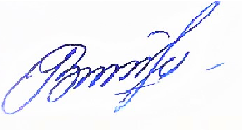 Назва курсуМіжнародні економічні відносиниАдреса викладання курсум. Львів, вул. Січових Стрільців, 19, кафедра міжнародних економічних відносин, кім. 305Факультет та кафедра, за якою закріплена дисциплінаФакультет міжнародних відносин, кафедра міжнародних економічних відносинГалузь знань, шифр та назва спеціальності29 «Міжнародні відносини»; 292 «Міжнародні економічні відносини»Викладач (-і)Приходько Ірина Валеріївна, кандидат економічних наук, доцент кафедри міжнародних економічних відносин.Контактна інформація викладача (-ів)ел. пошта: iryna.prykhodko2015@gmail.com , iryna.prykhodko@lnu.edu.ua тел. (032)239-47-81 Консультації по курсу відбуваютьсяЧетвер 15.00 – 16.30 (кафедра міжнародних економічних відносин, вул. Січових Стрільців, 19)Інформація про курсКурс «Міжнародні економічні відносини» призначено для студентів денної форми навчання спеціальності «Міжнародне право» Львівського національного університету імені Івана Франка. Курс належить до групи дисциплін, яка передбачає формування загальнонаукових компетенцій. Коротка анотація курсуУ курсі висвітлено сучасні тенденції розвитку міжнародних економічних відносин, основні теорії міжнародної торгівлі; еволюцію, чинники і рівні розвитку міжнародних економічних відносин;  форми міжнародних економічних відносин; тарифні та нетарифні методи регулювання зовнішньої торгівлі; основні тенденції розвитку міжнародної торгівлі товарами та послугами; особливості здійснення міжнародної передачі технологій; діяльність міжнародних фінансово-кредитних та торговельних організацій; особливості міжнародної трудової міграції; розвиток світової валютної системи.Мета та цілі курсурозкрити на теоретичному рівні суть і форми сучасних міжнародних економічних відносин, акцентуючи увагу на тих зрушеннях у баченні загальної картини стану міжнародної економіки, які відбулися на зламі ХХ та ХХІ століть. Забезпечити підготовку спеціалістів, які б знали, що потрібно робити, щоб досягти успіху на світовому ринку; знали б нові принципи конкуренції та перспективні сфери і форми взаємодії економіки України із світовою економікою.Література для вивчення дисципліниЛітература:Боринець С.Я. Міжнародні фінанси: Підручник. – К.: Знання-Прес, 2002. – 311 с.Бураковський І. Теорія міжнародної торгівлі. - К.: Основи, 1996. – 241 с .Владіміров С. Міжнародні економічні відносини. – К.: ЦНЛ. – 2019. –256с.Герасимчук З. В., Горбач Л. М. Міжнародні економічні відносини: Навч. посіб. / Луцький держ. технічний ун-т. – Луцьк : Надстир'я, 2001. – 328с.Горбач Л., Плотніков А. Міжнародні економічні відносини. – К.: Кондор, 2017. – 432с.Дахно І.І., Бовтрук Ю.А. Міжнародна економіка: Навч. посіб. – К.: МАУП, 2002. – 216с.Дворніков М.Є. Міжнародна економіка: Навч. посіб. – Вінниця : ВДТУ, 2001. – 201с.ДопоміжнаЗінчук Т. Міжнародні економічні відносини та  зовнішньоекономічна діяльність. – К.: ЦНЛ. – 2019. – 512с.Міжнародна економіка: підруч. / С.О. Гуткевич, М.Д.Корінько, Ю.М.Сафонов. - 3-е вид., перероблене та доповнене. – Вид-во «Діса Плюс», 2021. – 428 с.Міжнародні економічні відносини [Електронний ресурс] : підручник / А. І. Крисоватий, Р. Є. Зварич, О. М. Сохацька [та ін.] ; за заг. ред. А. І. Крисоватого, Р. Є. Зварича. - Тернопіль : ЗУНУ, 2021. - 662 с.Карпенко С. В., Карпенко О. А. Міжнародна економіка: навч. посібник для дистанц. навч. / Відкритий міжнародний ун-т розвитку людини „Україна”. Інститут дистанційного навчання. – К. : Університет „Україна”, 2007. – 252с.Кобилін А. Системи обробки економічної інформації. – К.: ЦНЛ. – 2019. – 234с.Козак Ю. Мировая экономика. – К.: ЦНЛ. – 2019. – 212с.Козак Ю. Міжнародні економічні відносини. – К.:ЦНЛ. – 2019. – 400с.Козак Ю.Г., Ковалевський В.В. Міжнародні організації: Навч. посібник. – Київ: ЦУЛ, 2003. – 288 с.Козак Ю.Г., Ковалевський В.В., Ржепішевський К.І. Міжнародна економіка: в питаннях та відповідях: Навч. посібник. –Київ: Центр навчальної літератури, 2004. – 676 с.Козак Ю.Г., Лук’яненко Д.Г., Макогін Ю.В. та ін. Міжнародна економіка: Навч. посібник. – Вид. 2-ге, перероб. та доп. – Київ: Центр навчальної літератури, 2004. – 672 с.Козик В.В., Панкова Л.А., Даниленко Н.Б. Міжнародні економічні відносини: Навч. посібник. – К.: Знання, 2008. – 406 с.Козик В.В., Панкова Л.А., Даниленко Н.Б. Міжнародні економічні відносини: Навч. посіб. – 5.вид., стер. – К.: Знання, 2004. – 408с.Лєбєдєва О. Міжнародна економіка. – К.: ЦНЛ. – 2019. – 413с.Липов Володимир Валентинович. Міжнародна економіка: Навч. посіб. – Харків: ВД "ІНЖЕК", 2005. – 408с.Міжнародні економічні відносини : підручник / за ред. А. П. Голікова, О. А. Довгаль. – Х. : ХНУ імені В. Н. Каразіна, 2015. – 464 с.Патика Н. Міжнародні економічні відносини. – К.:ЦНЛ. – 2019. –560с.Поручник А.М., Столярчук Я.М., Павловська О.Д., Приходько В.В., Жеваго А.В. Міжнародна економіка: Навч.-метод. посіб. для самост. вивч. дисципліни – К.: КНЕУ, 2005. – 157с.Румянцев А.П., Климко Г.Н., Рокоча В.В., Шевченко В. Ю., Савчук В. І. Міжнародна економіка: Підручник. – 3.вид., перероб. і доп. – К.: Знання, 2006. – 480с.Румянцев А.П., Коваленко Ю.О. Світовий ринок послуг: Навчальний посібник: – К.: Центр навчальної літератури, 2006. – 456 с.Рут Ф.Р., Філіпенко А.С. Міжнародна торгівля та інвестиції / Пер. з англ. – Київ: Основи, 1998. – 743 с.Савельєв Є. В. Міжнародна економіка: теорія міжнародної торгівлі і фінансів: Підручник. – Т.: Економічна думка, 2001. – 496с.Світова економіка: підручник /за ред. А.П Голікова, О.А. Довгаль – Х.: ХНУ імені В.Н. Каразіна, 2015. – 268 с.Філіпенко А.С., Балакін Р.Л., Будкін В.С., Бураковський І.В., Вергун В.А. Міжнародні економічні відносини: Система регулювання міжнародних економічних відносин: Підручник для студ. екон. вузів і фак. – К.: Либідь, 1994. – 254с.Філіпенко А.С., Будкін В.С., Бутенко О.В., Вергун В.А., Гуменюк Б.І. Міжнародні економічні відносини: Історія міжнародних економічних відносин: Підручник для студ. екон. вузів і фак. – К.: Либідь, 1992. – 191с.Шевчук В.О. Міжнародна економіка: теорія і практика. – Л. : Каменяр, 2003. – 719с.Школа І.М., Козменко В.М., Бабінська О.В. Міжнародні економічні відносини: Підручник. – К. : КНТЕУ, 2003. – 589с.Kozak Y. World Economy and International Economics. – К.:ЦНЛ. – 2018. – 138p.Davis R. Extreme Economies. Survival, Failure, Future. – Lessons from the World’s Limits. – Transworld Digital. – 2019. – 432p.Gospodarka swiatowa. – К.:ЦНЛ, 2019. – 212s.Тривалість курсу3-4 семестрОбсяг курсу Загальний обсяг – 180 год., Самостійна робота – 100 год. Очікувані результатиВ результаті вивчення даного курсу студент повинен знати: - основні теорії міжнародної торгівлі;- еволюцію, чинники і рівні розвитку міжнародних економічних відносин; - форми міжнародних економічних відносин; - тарифні та нетарифні методи регулювання зовнішньої торгівлі;- основні тенденції розвитку міжнародної торгівлі товарами та послугами;- особливості здійснення міжнародної передачі технологій;-діяльність міжнародних фінансово-кредитних та торговельних організацій; - особливості міжнародної трудової міграції;- розвиток світової валютної системи.вміти:- творчо аналізувати стан системи міжнародних економічних відносин; - визначати проблеми й тенденції розвитку сучасних міжнародних економічних відносин.володіти:основними поняттями, визначеннями та класифікаціями, що застосовується в світовій господарській практиці.Формат курсуОчнийДОДАТОКПідсумковий контроль, формаЗалік – 3 семестр / Іспит – 4 семестрПререквізитиДля вивчення курсу студенти потребують базових знань з дисциплін «Міжнародні фінанси і фінансові інституції»Критерії оцінювання (окремо для кожного виду навчальної діяльності)Підсумкова оцінка за семестр є сумою оцінок, отриманих здобувачем вищої освіти за поточне оцінювання на семінарських заняттях, оцінки за підсумковий модульний контроль, оцінок за СРС та ІНДР та екзамені. Екзаменаційна оцінка є результатом письмового виконання завдань екзаменаційного білету (максимальна екзаменаційна оцінка становить 50 балів). Загальна підсумкова оцінка становить 100 балів.Політика виставлення балів. Враховуються бали набрані на семінарських заняттях (поточне тестування), заліковому модулі, захисті ІНДР та перевірки СРС. При цьому обов’язково враховуються присутність на заняттях та активність здобувача вищої освіти під час аудиторного заняття; недопустимість пропусків; користування мобільним телефоном, планшетом чи іншими мобільними пристроями під час заняття в цілях не пов’язаних з навчанням; списування та плагіат; несвоєчасне виконання поставленого завдання і т. ін. Модульний контроль проходитиме у формі тестування.Питання до заліку чи екзаменуВзаємозв'язок між міжнародними економічними відносинами, міжнародною політикою та міжнародною економікою. Сучасний світовий порядок. Основні інститути і сили впливу. Основні концепції та закономірності які вивчає міжнародна економіка.Міжнародні економічні відносини в античності. Міжнародна торгівля в Середньовіччі. Міжнародні економічні відносини Київської Русі та Запорізької Січі. Міжнародні економічні відносини країн Сходу.Умови виникнення меркантилізму. Ранній меркантилізм і політика грошового балансу. Боротьба між прихильниками політики грошового балансу і політики торгового балансу. Основні постулати меркантилістичної політики. Джерела багатства держави при меркантилізмі. Причини занепаду меркантилістичних ідей. Неомеркантилізм.Основні елементи економічної системи А.Сміта. Теорія вільної торгівлі в інтерпретації А.Сміта та критика меркантилізму. Принцип абсолютної переваги в міжнародній торгівлі, приклади, кількісна інтерпретація.Основні положення економічної системи Давіда Рікардо. Трудова вартість в інтерпретації Д.Рікардо. Зовнішня торгівля та її вплив на багатство держав у роботі Д.Рікардо "Початки політичної економії". Закон порівняльної переваги Д.Рікардо і його кількісна інтерпретація. Недоліки теорії міжнародної торгівлі Д.Рікардо.Основні засади теорії відносної забезпеченості чинниками виробництва (Теореми Хекшера-Оліна). Тестування теорії Хекшера-Оліна. Парадокс Леонтьєва.Види митних тарифів, їх визначення і застосування у зовнішньоекономічній політиці держави. Поняття норми ефективного захисту вітчизняного виробництва (ефективний тариф), схема визначення, досвід застосування розвинутими країнами. Визначення рівня забороняючого тарифу. Оптимальний тариф, визначення, неокласичний аналіз впливу оптимального тарифу на економіку держави. Аналіз ситуації тарифної війни. Поняття квоти, неокласичний аналіз впливу квоти на економіку держави. Порівняльний аналіз митного тарифу і квоти в умовах конкуренції та монополії. Види інших нетарифних обмежень. Санітарні та екологічні норми у регулюванні експортно-імпортних операцій. Компенсаційні мита. Досвід застосування нетарифних обмежень у світовій економіці. Сучасна теорія протекціонізму.Поняття зовнішньоторговельних операцій, порядку оформлення та основного змісту контракту. Структура міжнародної торгівлі за товарними формами. Міжнародні правила по тлумаченню термінів „Інкотермс”. Зміст та види бартерних угод. Методи непрямої зовнішньої торгівлі. Суть міжнародної товарної біржі. Міжнародний ринок послуг та умови його формування. Економічний зміст франчайзингу та основні його види. Міжнародний ринок інжинірингових та ре інжинірингових послуг.Основні чинники, які впливають на розвиток міжнародного ринку інжинірингових послуг.Міжнародна торгівля ліцензіями та її особливості. Об’єкти ліцензій та форми ліцензійних платежів. Ноу-хау. Особливості міжнародного регулювання ринку технологій.Економічна суть та зміст туризму. Поняття і зміст туристичного імпорту, експорту, туристичного ринку. Форми та види туризму. Система показників розвитку туризму. Організація туристичної діяльності в Україні.Характеристика трудової міграції як характерної особливості сучасних міжнародних економічних відносин. Позитивні та негативні наслідки міграції населення для країн донорів та країн-реципієнтів. Основні міжнародні регіони, які приваблюють мігрантів. Економічні наслідки міграції робочої сили. Методи державного регулювання зовнішньої трудової міграції. Проблема нелегальної трудової міграції. Регулювання міграційних процесів на міжнародному рівні.Суть та класифікація офшорних центрів. Суть та види офшорних операцій. Поняття податкової гавані. Основні ознаки та поняття сприятливого прапора. Особливості діяльності офшорних компаній та їх види. Поняття, зміст, види та форми іноземних інвестицій. Суть та причини прямих іноземних інвестицій. Наслідки прямих іноземних інвестицій для економіки країни. Основні тенденції розвитку ринку прямих іноземних інвестицій.Міжнародний кредит, його форми та види. Сучасні форми міжнародного кредитування. Інституціональна структура міжнародного кредиту. Зовнішній борг та проблеми його обслуговування.Особливості та економічний зміст лізингу. Види лізингу. Міжнародний фінансовий лізинг.Національна та світова валютна система. Еволюція світової валютно-фінансової системи: система золотомонетного та золотодевізного стандарту, Бреттон-Вудська та Ямайська валютно-фінансові системи. Регіональні валютно-фінансові угрупування. „Валюта” та економічні функції валютного курсу. Фіксований та плаваючий валютний курс. Попит та пропозиція валюти. Конвертованість валют. Міжнародний валютний ринок. Сутність та види валютного ринку. Спекулятивні валютні операції.Міжнародна банківська діяльність: основні поняття. Провідні міжнародні та європейські фінансові організації, характеристика основних засад їх діяльності. Суть та особливості науково-технічних відносин.Міжнародна передача технологій.Міжнародне технічне сприяння.Міжнародне регулювання передачі технологій.Сутність міжнародних розрахунків.Валютні умови міжнародних розрахунків.Види платежу.Форми розрахунку.Засоби розрахунку.Використання банківських гарантій у міжнародних розрахунках.Сутність поняття «транснаціональна корпорація».Причини виникнення ТНК.Етапи еволюції транснаціональної діяльності корпорацій.Типи ТНК.ТНК як агент глобалізації світової економіки.Середовище функціонування транснаціональних корпорацій.Суть та види страхування зовнішньоекономічних зв’язків.Страхування ризиків у зовнішньоекономічній діяльності.  Напрями транспортного страхування у міжнародній сфері.Історія вільних економічних зон: від porto franko до науково-технічних зон та регіональних технічних союзів. Загальна етапність розбудови вільних економічних зон, послідовна модифікація їх типів, географічні особливості поширення СЕЗ. Перелік цілей, які ставились при створенні зон країнами, що належать до різних груп, промислово розвинених, тих, що розвиваються, та країн, що мали централізовано керовану економіку.Місце ВЕЗ у міжнародних економічних відносинах країн. ВЕЗ як особлива форма міжнародних економічних відносин.Спеціальна (вільна) економічна зона: ознаки, визначення та типи ВЕЗ залежно від критеріїв і масштабу зон.Державна регіональна політика та місце в ній особливих територіально-господарських утворень.Сутність та цілі міжнародного регулювання валютних відносин.Група Світового банку.Банк міжнародних розрахунків у системі регулювання валютно-кредитних відносин.Європейський Інвестиційний банк і особливості його діяльності.Системи платежів розвинутих країн світу (СВІФТ, ЧІПС) Систем а національних рахунків і міжнародний обмін. Поняття внутрішньої та зовнішньої рівноваги.Інструменти економічної політики, використовувані для рівноваги в економіці.Вплив зміни номінального курсу на поточний платіжний і зовнішньоторгівельний баланс. Джей-крива. Умова Маршала-Лернера.Класифікація країн за станом соціально-економічного розвитку, прийнята ООН.Класифікація за рівнем доходу, прийнята Світовим банком.США у міжнародних економічних відносинах. Загальна характеристика економічного становища. Чинники світового впливу США у зовнішній торгівлі.Західна Європа у міжнародних економічних відносинах. Особливості розвитку регіону. Західна Європа у системі світових зовнішньоекономічних зв’язків.Японія у міжнародних економічних відносин. Економічний розвиток Японії. Особливості торговельних відносин Японії.Країни, що розвиваються у системі міжнародних економічних відносин. Місце та роль країн, що розвиваються у міжнародному товарообміні.Країни з перехідною економікою у світовому господарстві. Загальна характеристика та сучасні особливості розвитку торговельних відносин країн з перехідною економікою. Сутність, цілі, значення та основні риси МЕІ. Передумови та цілі розвитку Західноєвропейської економічної інтеграції.Північноамериканська економічна інтеграція. Особливості економічної інтеграції країн Латинської Америки.Проблеми розвитку регіонального економічного співробітництва в Африці.Особливості розвитку економічної інтеграції в країнах Азії.Проблеми розвитку економічної інтеграції в східноєвропейських країнах.Сутність та основні ознаки процесу глобалізації сучасного світового господарства.Наслідки глобалізації та антиглобалізм. Фінансова глобалізація.Глобальні проблеми людства.ОпитуванняПоточний контроль здійснюється під час проведення семінарських занять і має на меті перевірку рівня підготовленості студента до виконання конкретної роботи. Форми проведення поточного контролю: опитування, самостійні роботи, робота в групах, науково-пошукова робота, перевірка виконання індивідуального завдання, тестові контрольні роботи.Після вивчення курсу всі бали набрані студентами сумуються.Форма навчанняКурсСеместрВсього  аудит (год.)Загальний обсяг (год.)У т. ч. (год.)У т. ч. (год.)У т. ч. (год.)Самостійна робота (год.)Контроль (модульні) роботиРозрахунково-графічні роботи (шт)Курсові  роботиконсультаціїЗалік Форма навчанняКурсСеместрВсього  аудит (год.)Загальний обсяг (год.)ЛекціїЛабораторніПрактичніСамостійна робота (год.)Контроль (модульні) роботиРозрахунково-графічні роботи (шт)Курсові  роботиконсультаціїЗалік Денна23321801616588ВечірняЗаочнаЕкстернат Форма навчанняКурсСеместрВсього  аудит (год.)Загальний обсяг (год.)У т. ч. (год.)У т. ч. (год.)У т. ч. (год.)Самостійна робота (год.)Контроль (модульні) роботиРозрахунково-графічні роботи (шт)Курсові  роботиконсультаціїЕкзамен (сем)Форма навчанняКурсСеместрВсього  аудит (год.)Загальний обсяг (год.)ЛекціїЛабораторніПрактичніСамостійна робота (год.)Контроль (модульні) роботиРозрахунково-графічні роботи (шт)Курсові  роботиконсультаціїЕкзамен (сем)Денна2448180321642817ВечірняЗаочнаЕкстернат Види робіт.Критерії оцінювання знань студентівБали рейтингуМаксимальна кількість балів1. Бали поточної успішності за участь у семінарських заняттях1. Бали поточної успішності за участь у семінарських заняттях1. Бали поточної успішності за участь у семінарських заняттяхКритерії оцінювання5 балів5 балівстудент в повному обсязі володіє навчальним матеріалом, вільно самостійно та аргументовано його викладає під час усних виступів та письмових відповідей, глибоко та всебічно розкриває зміст теоретичних питань та практичних завдань, використовуючи при цьому обов’язкову та додаткову літературу. Правильно вирішив усі тестові завдання.55студент достатньо повно володіє навчальним матеріалом, обґрунтовано його викладає під час усних виступів та письмових відповідей, в основному розкриває зміст теоретичних питань та практичних завдань, використовуючи при цьому обов’язкову літературу. Але при викладанні деяких питань не вистачає достатньої глибини та аргументації, допускаються при цьому окремі несуттєві неточності та незначні помилки. Правильно вирішив більшість тестових завдань. 44студент в цілому володіє навчальним матеріалом викладає його основний зміст під час усних виступів та письмових відповідей, але без глибокого всебічного аналізу, обґрунтування та аргументації, без використання необхідної літератури допускаючи при цьому окремі суттєві неточності та помилки. Правильно вирішив половину тестових завдань.33студент не в повному обсязі володіє навчальним матеріалом. Фрагментарно, поверхово (без аргументації та обґрунтування) викладає його під час усних виступів та письмових відповідей, недостатньо розкриває зміст теоретичних питань та практичних завдань, допускаючи при цьому суттєві неточності. Правильно вирішив меншість тестових завдань.22студент частково володіє навчальним матеріалом, не в змозі викласти зміст більшості питань теми під час усних виступів та письмових відповідей, допускаючи при цьому суттєві помилки. Правильно вирішив окремі тестові завдання.11студент не готовий до заняття.002. Самостійна робота студентів (СРС)2. Самостійна робота студентів (СРС)2. Самостійна робота студентів (СРС)Критерії оцінюванняСамостійна робота (тестування за результатами виконаних самостійних робіт). Самостійна робота студентів, яка передбачена в темі поряд з аудиторною роботою, оцінюється під час поточного контролю теми на відповідному практичному занятті. Засвоєння тем, які виносяться лише на самостійну роботу контролюється при підсумковому семестровому контролі (виконанні залікового модулю, на іспиті).553. Індивідуальна робота студентів (ІНДР)3. Індивідуальна робота студентів (ІНДР)3. Індивідуальна робота студентів (ІНДР)Критерії оцінювання5 балів5 балівробота виконана та захищена згідно з графіком, з поясненнями та висновками і в повному обсязі55робота захищена, але виконана частково, з порушенням термінів або вимог4-34-3робота не захищена та виконана частково, з порушенням термінів або вимог2-12-1робота не виконана або не зарахована.004. Модульний контроль4. Модульний контроль4. Модульний контрольКритерії оцінювання 5 балів5 балівПерший рівень – завдання із вибором відповіді – це теоретичні тестові питання, що мають варіанти відповідей, з яких одна є правильною (максимально 2 бали). Другий рівень – тестові завдання із вибором відповіді, з яких тільки одна є правильною підвищеного рівня складності (максимально 1,5 балів). Третій рівень – теоретичні питання з повним обґрунтуванням і поясненням, з розширеним викладом матеріалу (максимально 1,5 бали)(можливе також проведення підсумкового тестування)555. Екзамен5050Семестровий екзамен, як форма підсумкового контролю, є обов’язковим для всіх студентів. Екзаменаційний білет містить завдання 3-ьох рівнів складності.Перший рівень – завдання із вибором відповіді – це теоретичні питання, що мають по чотири варіанти відповідей, з яких одна є правильною (максимально 20 балів). Другий рівень – тестові завдання підвищеного рівня складності із вибором відповіді, з яких тільки одна є правильною (максимально 15 балів). Третій рівень – розширений виклад відповіді на питання (максимально 20,0 балів)Результат екзамену залежить від загальної кількості набраних балів. Оцінка одержана на екзамені є остаточною. Результат екзамену залежить від загальної кількості набраних балів. Поточний та модульний контрольПоточний та модульний контрольПоточний та модульний контрольПоточний та модульний контрольЕкзаменРАЗОМ – 100 балівСемінарські заняття(35 балів)Індивідуальна робота студента (ІНДР) (5 балів) Самостійна робота студентів (5 балів)Модульний контроль(5 балів)ЕкзаменРАЗОМ – 100 балів50 балів50 балів50 балів50 балів50 балівРАЗОМ – 100 балів100 балів100 балів100 балів100 балів100 балівРАЗОМ – 100 балівОцінка за шкалоюECTSОцінка в балахОцінка за національною шкалоюОцінка за національною шкалоюОцінка за національною шкалоюОцінка за шкалоюECTSОцінка в балахЕкзамен,диференційований залікЕкзамен,диференційований залікЗалікA90 – 1005відміннозарахованоB81 – 894дуже добрезарахованоC71 – 804добрезарахованоD61 – 703задовільнозарахованоE51 – 603достатньозарахованоFX (F)0 – 502незадовільнонезараховано